Resultat Stockviksracet Deltävling 3 Ski-cross 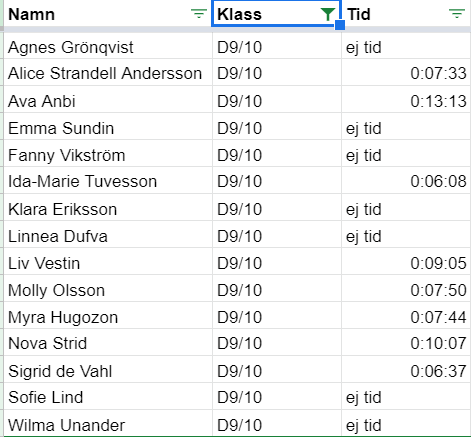 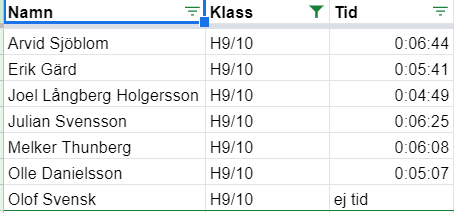 